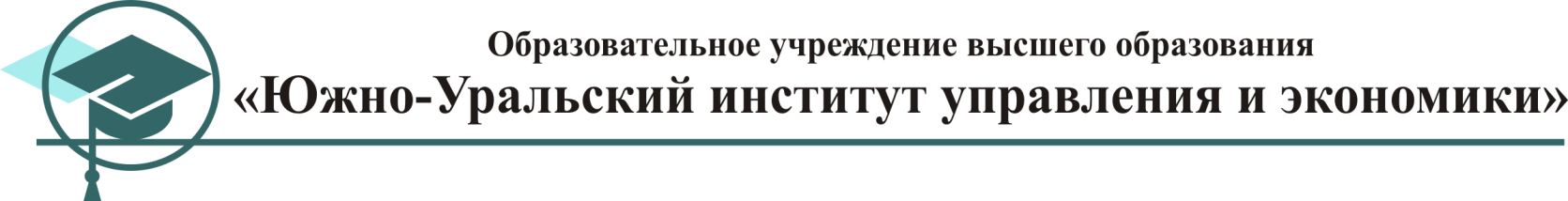 МЕТОДИЧЕСКИЕ РЕКОМЕНДАЦИИпо выполнению и защите курсовой работы по дисциплине ТЕХНИКА ТРАНСПОРТА, ОБСЛУЖИВАНИЕ И РЕМОНТНаправленность (профиль) образовательной программы«Организация перевозок и управление на автомобильном транспорте»Направление подготовки23.03.01 «Технология транспортных процессов»является единой для всех форм обученияЧелябинск 2020СОДЕРЖАНИЕВведениеДисциплина «Техника транспорта, обслуживание и ремонт» предназначена для реализации Федерального государственного образовательного стандарта высшего образования по направлению подготовки 23.03.01 «Технология транспортных процессов» и является единой для всех форм обучения.Целью освоения дисциплины «Техника транспорта, обслуживание и ремонт» является формирование системы научных и профессиональных знаний и навыков в области технической эксплуатации автомобильного транспорта. Дисциплина раскрывает роль технической эксплуатации как подсистемы автомобильного транспорта, состояние, тенденции и перспективы ее развития.Основными задачами данной дисциплины являются:изучение конструктивных особенностей автомобильно-транспортных систем и основных тенденций их развития; методов расчѐта показателей эффективности эксплуатации АТС; вопросов организации технического обслуживания и ремонта подвижного состава автомобильного транспорта;формирование у студентов научного мышления, умения применять его на практике, понимания социальной и гуманитарной направленности технических систем;умения вскрывать недостатки и противоречия на производстве, работать с персоналом инженерно-технической службы;создание у студентов основ теоретической подготовки в области управления работоспособностью автомобилей;выработка у студентов приемов и навыков в решении инженерных и экономических задач, связанных с управлением и интенсификацией производства в области технической эксплуатации автомобилей;освоение и понимание действующей нормативно-технической документации.Перечень планируемых результатов обучения по дисциплине указан в рабочей программе дисциплины.Выполнение курсовой работы ставит перед собой цель привить студенту навыки самостоятельного решения конкретных инженерных задач, связанных с организацией ремонта машин, на ремонтных заводах и специализированных предприятиях на основе приобретѐнных знаний, полученных студентом за время обучения.При работе над курсовой работой студент в соответствии с заданием на проектирование решает конкретные конструкторские, технологические и организационно-экономические задачи. В процессе проектирования он должен проявить умение пользоваться справочной литературой, стандартами, табличными материалами, номограммами, сметными нормами, периодической и другой литературой.Задание на курсовую работуВыполнить проектирование авторемонтного предприятия согласно исходным данным.Модель автомобиля: марка автомобиля выбирается согласно варианту Годовая программа ремонта: согласно вариантуТехнологическая	планировка	участка	восстановления	основных	и	базовых деталей.МЕТОДИЧЕСКИЕ РЕКОМЕНДАЦИИ ПО ВЫПОЛНЕНИЮ КУРСОВОЙ РАБОТЫОбщие рекомендацииВ	данной	курсовой	работе	рассмотрены	вопросы	проектирования авторемонтного предприятия.Курсовая работа состоит из девяти разделов.В	первом	разделе	проводится	расчѐт	трудоѐмкости	годовой	программы проектируемого ремонтного предприятия.Во втором разделе рассматриваются вопросы о наличии оптимального резерва производственной мощности.В третьем разделе проводится расчѐт трудоѐмкости годовой программы по цехам и участкам предприятия.В четверном разделе производится расчет числа рабочих по цехам и участкам. В пятом разделе производится расчет площадей участков АРП.В	шестом	разделе	проводится	расчѐт	числа	единиц	технологического оборудования для производственного корпуса по участкам.В седьмом разделе производится планировка генерального плана АРП. В восьмом разделе проводится проектирование участка восстановления.В девятом разделе производится экономическое обоснование работы и расчѐт планируемых технико-экономических показателей предприятия.Пояснительная записка курсовой работы содержит 36 листов, шесть таблиц, два рисунка.Курсовая работа содержит два листа графической части: Приложение А - Планировка участка восстановления, Приложение Б - Планировка генерального плана АРП.Материал в работе следует располагать в следующей последовательности: титульный лист (приложение 1);план – оглавление; введение;теоретическая часть или основная часть; практическая часть;заключение;список использованной литературы;практический материал, использованный в работе (в виде приложения, если он не дан по ходу изложения).В завершении следует привести важное правило: введение к научной работе, как и заключение, рекомендуется писать после завершения основной части. До того, как будет создана основная часть работы, невозможно написать хорошее введение, так как автор еще не вполне овладел материалами по теме исследования.СОДЕРЖАНИЕ КУРСОВОЙ РАБОТЫОГЛАВЛЕНИЕВВЕДЕНИЕРАСЧЕТ ГОДОВОГО ОБЪЕМА РАБОТВЫБОР ОПТИМАЛЬНОГО РЕЗЕРВА ПРОИЗВОДСТВЕННОЙ МОЩНОСТИ АРПРАСПРЕДЕЛЕНИЕ ТРУДОЁМКОСТИ ПО ЦЕХАМ И УЧАСТКАМРАСЧЕТ КОЛИЧЕСТВА РАБОЧИХ ПО ЦЕХАМ И УЧАСТКАМОПРЕДЕЛЕНИЕ ПЛОЩАДЕЙ УЧАСТКОВ АРПРАСЧЕТ ЧИСЛА ЕДИНИЦ ТЕХНОЛОГИЧЕСКОГО ОБОРУДОВАНИЯ ДЛЯ ПРОИЗВОДСТВЕННОГО КОРПУСА ПО УЧАСТКАМПЛАНИРОВКА ГЕНЕРАЛЬНОГО ПЛАНА АРППРОЕКТИРОВАНИЕ УЧАСТКА ВОССТАНОВЛЕНИЯ ОСНОВНЫХ И БАЗОВЫХ ДЕТАЛЕЙОПРЕДЕЛЕНИЕ ТРУДОЕМКОСТЕЙ РАБОТ, ВЫПОЛНЯЕМЫХ НА УЧАСТКЕ ПО ОДНОМУ РЕМОНТИРУЕМОМУ ОБЪЕКТУТАКТ ПРОИЗВОДСТВА И КОЛИЧЕСТВО РАБОЧИХ НА РАБОЧИХ МЕСТАХРАСЧЁТ ПОТРЕБНОСТИ В ТЕХНОЛОГИЧЕСКОМ ОБОРУДОВАНИИ ПО ТРУДОЁМКОСТИ ОБЪЁКТОВ РЕМОНТАНАЗНАЧЕНИЕ ОСНОВНОГО И ВСПОМОГАТЕЛЬНОГО ОБОРУДОВАНИЯОПРЕДЕЛЕНИЕ ПЛОЩАДИ УЧАСТКА ПО ПЛОЩАДИ, ЗАНИМАЕМОЙ ОБОРУДОВАНИЕМПЛАНИРОВКА, РАССТАНОВКА, ПРИВЯЗКА ОБОРУДОВАНИЯЭКОНОМИЧЕСКОЕ ОБОСНОВАНИЕ РАБОТЫЗАКЛЮЧЕНИЕСПИСОК ИСПОЛЬЗОВАННЫХ ИСТОЧНИКОВПосле того, как составлен и согласован рабочий план, составляются краткие тезисы основных положений использованной литературы. Характер последних определяется возможностью и формой использования изучаемого материала в будущей работе.Необходимо использовать материалы лекций и семинарских занятий, в которых указывается основанная и дополнительная литература, а также учебные программы по соответствующим дисциплинам. Обзор литературы начинается с ознакомления с первоисточниками: учебная, научная и популярная литература, законодательные и нормативные акты, статистические сборники, монографии, профессиональные журналы и статьи, затрагивающих данную проблему. Взгляды наиболее видных ученых должны быть кратко проанализированы сопоставлены.Важное значение имеет систематизация получаемых сведений по основным разделам работы, предусмотренным в плане. Подобная систематизация позволяет на основе практического анализа отобранного материала более глубоко и всесторонне осветить основные вопросы темы.Тщательное изучение литературы должно быть завершено до того, как начат подбор фактического практического материала, обобщаемого как в статистических сборниках, так и на примере предприятий и организаций.После того как тщательно изучена и систематизирована собранная по теме литература. Возможны некоторые изменения первоначального варианта плана работы.Изменение в плане могут быть связанны с некоторой корректировкой самого направления работы, в необходимости которой автор убеждается после детального ознакомления с изучаемой проблемой, или с тем обстоятельством, что по ряду вопросов выделенных в самостоятельный раздел, не оказалось достаточного материала, а по другим, наоборот имеются свежие, представляющие теоретический и практический интерес данные.В случае, если после ознакомления с литературными источниками составлен новый вариант плана, последний также должен быть согласован с руководителем курсовой работы. Окончательный вариант плана должен быть дополнен графиком ее написания.ВВЕДЕНИЕВ процессе эксплуатации автомобиля его рабочие свойства постепенно ухудшаются из-за изнашивания деталей, а также коррозии и усталости материала, из которого они изготовлены. В автомобиле появляются отказы и неисправности, которые устраняют при техническом обслуживании и ремонте.Исправным считают автомобиль, который соответствует всем требованиям нормативно-технической документации. Работоспособные автомобиль в отличие от исправного должен удовлетворять лишь тем требованиям, выполнение которых позволяет использовать его по назначению без угрозы безопасности движения.Повреждением называют переход автомобиля в неисправное, но работоспособное состояние; переход его в неработоспособное состояние называют отказом.Ремонт представляет собой комплекс операций по восстановлению исправности или работоспособности изделий и восстановлению ресурсов изделий и их составных частей.Необходимость и целесообразность ремонта автомобилей обусловлены, прежде всего, неравнопрочностью их составных частей. Известно, что создать равнопрочный автомобиль, все детали которого изнашивались бы равномерно и имели бы одинаковый эксплуатационный срок службы, невозможно. Поэтому в процессе эксплуатации автомобили проходят на автотранспортных предприятиях периодическое ТО и при необходимости ТР, который осуществляется путѐм замены отдельных деталей и агрегатов. Это позволяет поддерживать автомобиль в технически исправном состоянии. При длительной эксплуатации автомобили достигают такого состояния, когда их ремонт	в	условиях	АТП	становится	технически	невозможным	и	экономически нецелесообразным. В этом случае они направляются в централизованный текущий иликапитальный ремонт на авторемонтное предприятие.Капитальный ремонт должен обеспечивать исправность и полный (или близкий к полному) ресурс автомобиля или агрегата путѐм восстановления и замены любых сборочных единиц и деталей, включая базовые. Базовой называется деталь, с которой начинают сборку изделия, присоединяя к ней сборочные единицы и другие детали.Основным источником экономической эффективности КР автомобилей является использование остаточного ресурса их деталей. Около 70…75 % деталей, поступивших в КР, могут быть использованы повторно без ремонта, либо после небольшого ремонтного воздействия.Расчет годового объема работГодовой объем работ - суммарная трудоѐмкость (станкоѐмкость) выполнениягодовой производственной программы. Годовые объемы работ предприятия (Тг) и производственных участков определяются по формулеТг = ∑ Ті Νі, (1)где Тi - трудоемкость ремонта i-го изделия; Ni - годовая производственная программа ремонта i-х изделий.Для авторемонтных предприятий разработаны значения удельных технико-экономических показателей для эталонных условий и коэффициенты корректирования, учитывающие производственные условия проектируемого предприятия.Определение трудоемкости ремонтных работ выполняется по методике укрупненных показателей для эталонных условий и корректирующих коэффициентов ([1], стр.440). Трудоемкость ремонта автомобиля включает ремонт на базе готовых агрегатов и входящих в автомобиль агрегатов. Программа по товарным агрегатам определяется умножением программы по автомобилю на коэффициент агрегата Кта1, указанным в задании. Годовая трудоемкость определяется:Тг = (Таг. а. + Тс. а. + Тпроч. а.) Wа + ∑Тт. а. i Wт. а. i, (2)где, Таг. а - трудоемкость ремонта автомобилей на базе готовых агрега- тов, чел. - ч;Тс. а. - трудоемкость ремонта автомобиля, чел. - ч;Тпроч. а. - трудоемкость агрегатов, входящих в состав автомобиля, чел. - ч;Тт. а. i - трудоемкость i-ого товарного агрегата автомобиля, чел. - ч;т. а. i - годовая программа по i-ому агрегатуWт. а. i = Wа Кт. а. i, (3)где, Кт. а. i - коэффициент по i-ому товарному агрегату. Значение Таг. а определим по следующей формуле:Таг. а = tэk1k2k3k4k5, (4)где tэ - трудоемкость для эталонных условий, чел. - ч; k1 - коэффициент приведения, учитывающий годовую производственную программу АРП, в соответствии с заданной годовой программой и справочными данными [1, с.441] принимаем k1=1,06; k2 - коэффициент приведения, учитывающий типы, модели и модификации автомобилей или агрегатов, принимаем k2=0,8; k3 - коэффициент приведения, учитывающий количество ремонтируемых на предприятии моделей агрегатов(автомобилей), принимаем k3=1,0; k4 - коэффициент приведения, учитывающий соотношение в программе предприятия полнокомплектных автомобилей и комплектов агрегатов (только для предприятий, ремонтирующих полнокомплектные автомобили), принимаем k4=1,0; k5 - коэффициент приведения, учитывающий соотношение между трудоемкостями капитального ремонта агрегатов, входящих в силовой агрегат и комплект прочих агрегатов.Значения коэффициентов приведения принимаем в соответствии с заданной годовой программой и справочными данными [1].Подставим известные значения в формулу (4):Таг. а = 650∙1,06∙0,8∙1∙1∙1= 551,2 чел. - ч.Значение Тс. а. определим по следующей формуле:Тс. а. = tэk1k2k3, (5)где tэ - трудоемкость эталона, чел. - ч. Принимаем tэ =32. Тогда:Тс. а. =32∙1,06∙1∙1= 33,92, чел. - ч.Трудоемкость агрегатов, входящих в состав автомобиля Тпроч. а определяется по формуле:Тпроч. а. = Тс. а. (1 - ηi. а.) / ηс. а., (6) где, ηi. а. - доля i-ого агрегата;ηс. а. - доля силового агрегата. Принимаем значение ηс. а. =0,555, (табл.34,3 [1]).Тогда:Тпроч. а. =33,92∙ (1-0,555) /0,555=27,2 чел. - ч.Трудоемкость i-ого агрегата Тт. а. i определяется по формуле: Тт. а. i = Тс. а. ∙ ηi. а. / ηс. а. (7)Значения ηi. а. для переднего моста, КПП и заднего моста принимаем по табл.34,3([1]).Тпм=33,92∙0,12/ 0,555=7,33 чел. - ч. Ткпп=33,92∙0,1/ 0,555=6,11 чел. - ч.Тзм=33,92∙0, 19/ 0,555=11,61 чел. - ч.Годовую программу по i-ому агрегату Wт. а. i определим по формуле (3):т. а.1=650∙2,0=1300т. а.2=650∙1,4=910т. а.3=650∙1,8=1170т. а.4=650∙2,0=1300Вычислим значение годовой трудоемкости, подставив известные данные в формулу (2):Тг = (551,2+33,92+27,2) ∙650+33,92∙1300 + 7,33∙910 + 6,11∙1170 + +11,61∙1300=471016 чел. - ч.Определим годовую трудоемкость двигателя:Тг. дв. = Тс. а. ∙ (Wа + Wт. а.1) =33,92∙ (650+1300) =66144 чел. - ч. (8)Годовая трудоемкость полнокомплектных автомобилей равна: ТПА= Тг - Тг. дв=471016 - 66144=404872 чел. - ч. (9)Выбор оптимального резерва производственной мощности АРПРемонтный фонд для АРП поступает неравномерно, это приводит к образованию очереди и увеличения времени ожидания ремонта.Потери от простоев автомобилей можно значительно уменьшить, создавая резерв производственной мощности.Распределение трудоёмкости по цехам и участкамГодовые	объѐмы	отдельных	j-х	видов	работ,	выполняемых	отдельными производственными участками, определяются по формулеm nijT j    	Ti  Nii1, (10)где nij - доля j-го вида работ в общей трудоѐмкости i-го изделия, учебное пособие [1], %;Для удобства обработки информации, результаты расчѐта заносим в таблицу.Таблица 1 - Распределение трудоѐмкости по производственным участкам АРП.Производственные	Трудоѐмкость, чел. - чГодовой объѐм вспомогательных работ составит:ТДоп. раб. =0,25·ТГ, (11)Годовой объѐм ТДоп. раб. равен:ТДоп. раб. =0,25·471016 =117754 чел. - ч.Распределение объѐма вспомогательных работ по видам производим в таблице 2.Таблица 2 - Распределение объѐма вспомогательных работ по видам работРасчет количества рабочих по цехам и участкамК производственным рабочим относятся рабочие участков, непосредственно выполняющие ремонтные работы. Различают технологически необходимое (явочное) и штатное (списочное) число рабочих. Технологически необходимое (Рт) и штатное (Рш) число рабочих рассчитывается по формулам:Рт=Тi/Фт, (12)Рш=Тi/Фш, (13)где Тгодi - годовой объѐм работ по участку, чел·ч;Фт - годовой фонд времени технологически необходимого рабочего, ч; Фш - годовой фонд времени штатного рабочего, ч.Принимаем ФТ =2020 ч и Фш = 1776 ч (40 ч продолжительность недели и 24 дня отпуска).Результаты расчетов, по приведенным формулам, сводим в таблицу 3.Таблица 3 - Результаты расчета общей численности производственных рабочих.Определяем число вспомогательных рабочих:Рв=0,1∙Рш=0,1∙265≈27, (14)где РШ - штатное число производственных рабочих; Определяем число инженерно-технических работников:Ри=0,1∙ (Рш+Рв) =0,1∙ (265+27) ≈29. (15)Определяем число служащих:Рс=0,025∙ (Рш+Рв) =0,025∙ (265+27) ≈7. (16)Определяем число младшего обслуживающего персонала: Рм=0,03∙ (Рш+Рв) =0,03∙ (265+27) ≈9. (17)Весь штат ремонтной мастерской составит: Р=Рш+Рв+Ри+Рс+Рм=265+27+29+7+9=337. (18)Определение площадей участков АРППри укрупнѐнных расчѐтах площади производственных участков основного и вспомогательного производств определяются по формуле:Fуч f р  хр , м2, (19)где fр - удельная площадь на одного производственного рабочего, учебное пособие[1] м2/чел.;хр - число рабочих в большей смене.Суммирование площадей производственных участков основного и вспомогательного производств определяем общую производственную площадь.Площади складских помещений принимаем в размере 25% от производственных площадей и распределяем между складами согласно рекомендаций учебного пособия [1].Административно-бытовые помещения располагаем встроенными в объем производственного корпуса. Площадь бытовых помещений принимаем в размере 12%, а административных - 5% от расчѐтной производственной площади.Суммарную площадь производственных, складских и вспомогательных помещений, размещаемых в производственном корпусе, увеличиваем на 10% с учетом площади, отводимой под магистральные проезды. В итоге получаем расчетную площадь производственного корпуса.Результаты расчѐта заносим в таблицу 4.Таблица 4 - Расчѐтная таблица площадей производственных, складских и вспомогательных помещений.Расчет числа единиц технологического оборудования для производственного корпуса по участкамПотребность в технологическом оборудовании определяем по трудоемкости объектов ремонта. Данное оборудование используется при машинно-ручных способах работы (разборочно-сборочном, для жестяницких, медницко-радиаторных и других работ), когда время занятости оборудования выполнением технологической операции равно времени, затрачиваемому рабочим на выполнение этой операции. Расчетное число единиц Хо. расч оборудования находят по формулеХо. расч = Тг / Тфо, (20)где Тг - годовой объем работ, выполняемых на этом оборудовании, чел. - ч (табл.1);Тфо - эффективный (расчетный) годовой фонд времени оборудования (табл.34.1[1]).Полученные по расчету значения Хо. расч округляем до целых величин Хо. прин Коэффициент использования оборудования по времени определяется по формулеηи = Хо. расч/ Хо. прин (21)Результаты расчетов, проведенных по формулам 24 и 25, сводим в таблицу 5.Таблица 5 - Расчет числа единиц оборудования.Планировка генерального плана АРПГенеральный план АРП (генплан) отражает расположение на участке застройки (территории предприятия) зданий и сооружений, складских площадок, транспортных путей, зелѐных насаждений, ограждений и других объектов. Перечень размещаемых объектов и их разметкой должны быть установлены перед разработкой генплана. Наиболее важным является определение количества производственных корпусов и расположения вспомогательных (административно-бытовых) помещений.По возможности необходимо блокировать цеха и помещения в одном здании, что позволяет снизить затраты на строительство зданий и прокладку инженерных коммуникаций.У входа на территорию предприятия предусматривают площадку для стоянки легковых автомобилей из расчѐта десяти машино-мест на сто работающих в двухсмежных сменах при площади одного машино-места 25 м2.На рисунке 6.1 показана схема генерального плана данного предприятия. Площадка для приѐмки и сдачи автомобилей примыкает к главному входу на территорию предприятия, что исключает возможность прохода заказчиков в производственный корпус. Автомобили, поступающие в ремонт, могут перемещаться на площадку для ремонтного фонда своим ходом или на буксире. Направление движения автомобиля в процессе ремонта показано стрелками. Вспомогательные (административно-бытовые) помещения размещаются встроенными в объем производственного корпуса (рекомендуется при числе работающих на предприятии до 200 человек).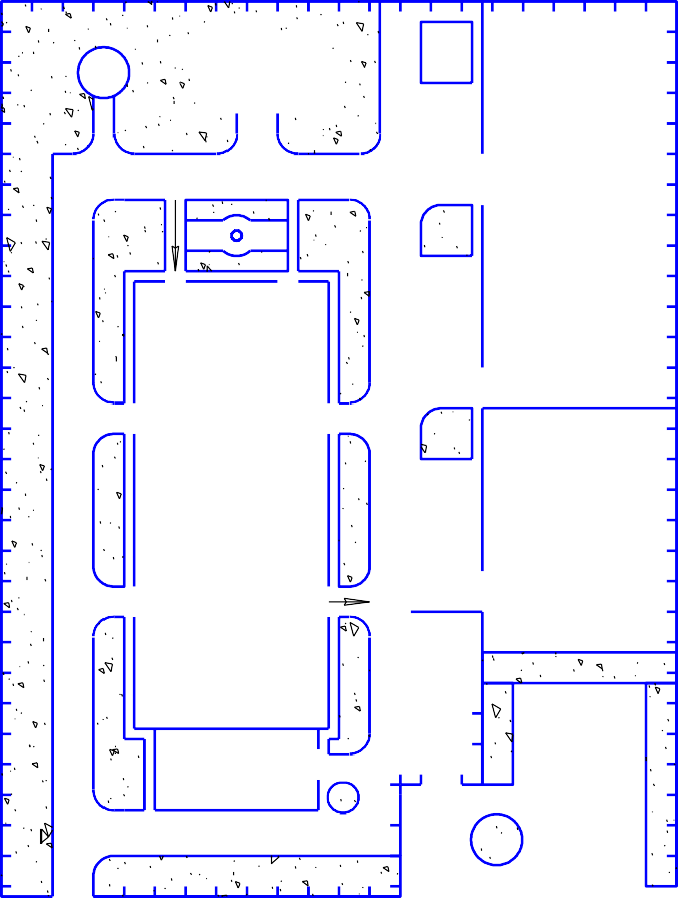  	Ãî ðî äðêî é ï ðî åçä	Рисунок 6.1 - Схема генерального плана авторемонтного предприятия:- административно-бытовой корпус; 2 - производственный корпус; 3 - резервуар для воды; 4…10 - площадки и склады для горюче-смазочных, строительных материалов, утиля, ремонтного фонда, лесоматериалов, металла, готовой продукции; 11 - площадка для приѐмки и сдачи автомобилей; 12 - стоянка легковых автомобилей.Здания АРП проектируют, как правило, с железобетонными колоннами. Оси колонн, определяющих в плане расположение их рядов, называют разбивочными осями. Расстояние между разбивочными осями в поперечном направлении называют пролетом, в продольном - шагом колонн. Пролет и шаг колонн образуют сетку колонн. На чертежах компоновочных планов разбивочные оси маркируют по длинной стороне здания цифрами слева направо и по короткой - заглавными буквами русского алфавита снизу вверх.Компоновочный план разрабатывают для каждого отдельно стоящего здания, а при использовании многоэтажных зданий - для каждого этажа. На нем указывают расположение производственных участков, складских, административно-бытовых помещений, продольных и поперечных проездов. Обозначают габаритные размеры здания, сетку колонн с маркировкой разбивочных осей, наружные и внутренние стены и перегородки. Расстановку технологического оборудования на компоновочном плане не показывают. Исключением является обозначение расположения основных поточных линий, если это необходимо для обоснования принимаемого объемно - планировочного решения. Компоновочные планы выполняют в масштабах 1: 400 или 1: 200.В зависимости от направления перемещения в процессе ремонта рамы (для предприятий по ремонту полнокомплектных автомобилей) или базовой детали (предприятия по ремонту агрегатов) различают три компоновочные схемы: прямоточную, Г-образную и П-образную. Принимаем Г-образную компоновочную схему.Применение Г-образной схемы позволяет более эффективно изолировать разборочно-моечный участок от других участков, несколько сократить дальность транспортирования деталей, значительно ослабляет ограничения на длину разборочных и сборочных поточных линий, однако непрямолинейность перемещения базовой детали и других крупногабаритных и тяжелых деталей вызывает повышенное пересечение транспортных потоков и трудности в их организации.Проектирование участка восстановления основных и базовых деталейОпределение трудоемкостей работ, выполняемых на участке по одному ремонтируемому объектуИз предыдущих расчетов известно, что годовая трудоемкость участкавосстановления равнаТ уч.г  13493, 4чел. - ч (таблица 1).Трудоемкость восстановления одного двигателя определим по формуле:Туч.1  Туч.г / (Wа  Wа1)  13493, 4 / (650 1300)  6, 92чел. - ч. (22)Годовые объѐмы отдельных видов работ выполняемых на участке:Tг.оп.i ni100Tгj, (23)где ni - доля i-го вида работ в общей трудоѐмкости участка, учебное пособие [1] %.Такт производства и количество рабочих на рабочих местахПроизводственный процесс подчиняется такту производства, т.е. технологические операции выполняются за время такта:τ = Фш / Wа+Wа1 =2020 / (650+1300) = 1,04 ч. (24)Количество рабочих на рабочих местах определяется по формуле: р = Тiр / τ, (25)где, Тiр - трудоемкость i-го вида работ чел. - ч;р - расчетное количество рабочих.Принятое количество определяется с учетом перегрузки или недогрузки  10%.% = nр / nп. (26)Результаты расчетов сводим в таблицу 6 - фрагмент графика ремонтного цикла для разборочно-моечного участка.Таблица 6 - фрагмент графика ремонтного цикла для разборочно-моечного участка.Расчёт потребности в технологическом оборудовании по трудоёмкости объёктов ремонтаРасчѐтное число единиц оборудования определяем по формуле:Х расч  Тг.оп.iТфо, (27)где Тфо - годовой эффективный годовой фонд времени оборудования, ч. Коэффициент использования оборудования по времени определяется по формуле:расч     о прин о, (28)где Хоприн - принимаемое число единиц технологического оборудования. По формулам (27) и (28) проводим расчѐт количества технологического оборудования. Количество верстаков:для слесарных работ по блокам цилиндров:Х расч  1608, 41  0, 78о	2050	,Принимаем	 0, 78  0, 78Хоприн=1,	1	,для слесарных работ по коленчатым валам:Х расч  1920,11  0, 94о	2050	,Принимаем	 0,94  0,94Хоприн=1,	1	,В результате принимаем общее количество верстаков 2. Количество сверлильных станков:Х расч  855, 48  0, 42о	2040	,Принимаем	 0, 42  0, 42Хоприн=1,	1	,Количество стендов для перепрессовки втулок распределительного вала и запрессовки гильз цилиндров:Х расч  273, 92  0,13о	2050	,Принимаем	 0,13  0,13Хоприн=1,	1	,Количество стендов для гидравлического испытания блока цилиндров:Х расч  547,83  0, 27о	2000	,Принимаем	 0, 27  0, 27Хоприн=1,	1	,Количество вертикально-расточных станков:Х расч  1917, 41  0,94о	2040	,Принимаем	 0,94  0,94Хоприн=1,	1	,Количество хонинговальных станков:Х расч  1026,85  0,50о	2040	,Принимаем	 0,50  0,50Хоприн=1,	1	,Количество круглошлифовальных станков:Х расч  2844, 41  1,39о	2040	,Принимаем	 1, 39  0, 70Хоприн=2,	2	,Количество токарных станков:Х расч  971, 52  0, 48о	2040	,Принимаем	 0, 48  0, 48Хоприн=1,	1	,Количество станков для полирования шеек коленчатого вала:Х расч  889, 22  0, 44о	2040	,Принимаем	 0, 44  0, 44Хоприн=1,	1	,Количество станков для расточки постелей и втулок распределительного вала:Х расч  1403,31  0, 69о	2040	,Принимаем	 0, 69  0, 69Хоприн=1,	1	,А также назначаем:Приспособление для запрессовки гильз цилиндров Хоприн=1. Стеллаж для деталей Хоприн=5.Назначение основного и вспомогательного оборудованияНазначение основного и вспомогательного оборудования проводим при помощи справочных пособий [6] и [7]:Установка для перепрессовки втулок распределительного вала, модель 6601-22: Тип установки - гидравлическая; давление в гидравлической системе:максимальное 65кгс/см2; рабочее 30 кгс/см2. Усилие: максимальное 30500 кгс; рабочее 9500 кгс. Ход штанги 57 мм. Ход стола 400 мм. Усилие пневматического цилиндра 200 кгс. Давление воздуха в пневмосистеме 3 кгс/см2. Электродвигатель насосной станции: тип - АО2-41-6; мощность 1 кВт; частота вращения вала 930 об/мин. Насос: тип - Л1Ф-8; давление 65 кгс/см2; производительность 8 л/мин. Рабочая жидкость - масло индустриальное 20. Число одновременных перепрессовываемых втулок - 4. Время перепрессовки 8,6 с. Габаритные размеры 1950х1400х1630 мм. Масса 754 кг.Стенд для гидравлического испытания блоков цилиндров, модель 6601-2. Рабочее давление воды в блоке цилиндров 4 кгс/см3. Усилие зажима: верхнего4100 кгс; бокового 155 кгс; торцевого 194 кгс. Тип зажима - гидравлический. Рабочее давление зажима 35 кгс/см2. Привод поворота блока цилиндров - электромеханический. Частота вращения блока цилиндров 4,07 об/мин. Углы поворота блока цилиндров: на себя 90о; от себя 120о. Редуктор поворота - червячный. Электродвигатель механизма поворота: тип: А2-41-6; мощность 1,0 кВт; частота вращения 930 об/мин. Насос гидравлической системы ЛФ1-25. Электродвигатель насоса: тип: АО2-52-6; мощность 4,5 кВт; частота вращения двигателя 950 об/мин. Температура воды 70…80 оС. Слив из блока цилиндров - принудительный. Электронагреватель воды - трубчатый, 3 кВт. Габаритные размеры стенда 3350х1030х1150 мм. Масса 722 кг.Станок для растачивания гнѐзд вкладышей коренных подшипников коленчатого вала и втулок распределительного вала блока цилиндров двигателя, модель 9169:Тип - горизонтально-расточной. Привод вращения борштанг - электромеханический. Частота вращения борштанг: растачивания гнѐзд вкладышейкоренных подшипников коленчатого вала 250 об/мин; растачивания втулок распределительного вала 500 об/мин. Привод подачи подвижной плиты с борштангами - гидравлический, регулируемый. Скорость подачи 10,8…18,5 мм/мин. Ход подвижной плиты, мм: рабочий 88 мм; максимальный 140 мм. Производительность насоса гидропривода 12 л/мин. Производительность станка 8…9 шт/ч. Габаритные размеры 1670х820х1250 мм;Приспособление для запрессовки гильз цилиндров двигателя, модель ТР-6703/11: Тип - гидравлический. Давление в гидросистеме 30 кг/см3. Усилие на штоке цилиндра, 3240 кгс. Ход поршня 70 мм. Габаритные размеры (без насосной установки):высота 570 мм; диаметр 190 мм. Масса 30 кг. Радиально-сверлильный станок 2М55:Наибольший диаметр сверления 50 мм. Конус шпинделя - Морзе № 5. Вылет шпинделя 375…1600 мм. Частота вращения шпинделя 20…2000 мин-1. Подача 0,056…2,5 мм/об. Мощность электродвигателя главного движения 4 кВт. Масса 4700 кг. Габаритные размеры в плане 600х1400 мм.Станок круглошлифовальный 3А423:Частота вращения заготовки 50…500 мин-1. Мощность электродвигателя привода шлифовального круга 10 кВт. Масса 6032 кг. Габаритные размеры в плане 1200х2950 мм.Вертикально-расточной станок 278Н:Габаритные размеры в плане 750х900 мм. Хонинговальный станок 3К833:Габаритные размеры в плане 750х900 мм. Токарно-винторезный станок 1К20:Наибольший диаметр обрабатываемой заготовки: над станиной 220 мм; над суппортом 400 мм. Наибольший диаметр обрабатываемого прутка, проходящего через отверстие шпинделя 50 мм. Число скоростей шпинделя 22. Пределы частот вращения шпинделя 12,5…1600 мин-1. Подача: продольная 0,05…2,8 мм/об; поперечная 0,025…1,4 мм/об. Шаг нарезаемой резьбы: метрической 0,5…112 мм; дюймовой 56…0,5 ниток на 1”. Мощность электродвигателя 10 кВт. Частота вращения вала электродвигателя 1460 мин-1. Габаритные размеры в плане 2500х850 мм.Для полирования шеек коленчатого вала используется токарно-винторезный станок 1К20 с приспособлением для полирования шеек коленчатого вала.Наплавку коленчатых валов проводим на токарно-винторезном станке 1К20 при помощи наплавочной головки.Верстак:Размеры в плане 1800х1000 мм.Для перемещения ремонтируемых объектов по участку используются кран-балка и тележки.Складирование	блоков	цилиндров	производим	на	специально	отведѐнной площадке:Размеры в плане 1600х3300 мм.Определение площади участка по площади, занимаемой оборудованиемПлощадь	участка	определяется	по	суммарной	площади,	занимаемой оборудованием и ремонтируемыми объектами:F  Fоб.  Kп. , (29)гдеKП .Fоб. , - площадь, занимаемая оборудованием;- коэффициент плотности расстановки оборудования [1].F  (1,951, 4  3,351, 03 1, 67  0,82  0, 6 1, 4 1, 2  2,95 2  0, 75 0,9 0, 75 0,9  2,5 0,85 1,81 2 1, 6 3,3 1,816) 5 166м2Планировка, расстановка, привязка оборудованияНа участке восстановления основных и базовых деталей двигателя проводят восстановление блоков цилиндров, коленчатых валов, гильз цилиндров, а также замену изношенных венцов маховика.Блок цилиндров обрабатывают с такой последовательностью основных технологических операций: слесарные операции, расточка посадочных отверстий под гильзы цилиндров, перепрессовка втулок распределительного вала, развѐртывание отверстий под толкатели, расточка постелей подшипников и втулок распределительного вала, промывка масляных каналов, запрессовка гильз цилиндров, гидроиспытание блока цилиндров, слесарные операции. Коленчатые валы обрабатывают с такой последовательностью основных технологических операций: коленчатые валы с износом шеек в пределах ремонтных размеров после правки и восстановления центровых фасок поступают на станочную обработку (шлифование и полировка), после которой проводится промывка валов. Коленчатые валы с износом больше допустимого подвергаются наплавке, после наплавки происходит их предварительное шлифование, зенкование отверстий масляных каналов и упрочнение галтелей шеек роликовой обкаткой, в дальнейшем коленчатые валы восстанавливаются перешлифовкой под ремонтные размеры. Гильзы цилиндров обрабатывают с такой последовательностью основных технологических операций: расточка под ремонтный размер, хонингование. Следуя рекомендациям учебного пособия [1] и учитывая последовательности основных технологических операций, проводим расстановку и привязку оборудования (Приложение А).Экономическое обоснование работыСтоимость оборудования по годовой трудоемкости определяется по формуле:СОБ СУД ТГТПОЛН .А , (27)гдеСУД- удельная стоимость, руб. /авт.СОБ 2860  471016  2200003612, 32руб.Стоимость установленного оборудования определяется по формуле:СОБ  С/ F , (28)где/УД - удельная стоимость оборудования, руб. /м².СОБ  450  6480  2916000руб.Стоимость приборов, приспособлений, инвентаря:СИП  С/ F , (29)гдеСИП- удельная стоимость приборов, руб. /м².СИП  110  6480  712800руб.Стоимость основных производственных фондов:СО  СОБ  СИП , (30)СО  2916000  712800  3628800руб.Зарплата рабочего вычисляется по формуле:СЗП  ТМ  СП  КП , (31)где СП- тарифная ставка, руб. /час.;КП - коэффициент, учитывающий доплату за сверхурочные и другие работы.СЗП  612, 32  22 1, 03  13875, 2руб.Себестоимость равна:СС.СТ СЗП 100 10...12, (32)СС.СТ 13875, 2 100  12613811руб.Прибыль определяется по формуле:Пi  CРЕМ .  СС.СТ . , (33)гдеСРЕМ .- стоимость ремонта, руб.Пi  150000 126138  23862руб.Годовая прибыль:ПГ  Пi WГ , (34)ПГ  23862  650  15510300руб.Срок окупаемости определяется по формуле:О	 СОБ  СИПИ	ПГ	, (35)О	 2916000  712800  0, 23И	15510300года.В завершении следует привести важное правило: введение к научной работе, как и заключение, рекомендуется писать после завершения основной части. До того, как будет создана основная часть работы, невозможно написать хорошее введение, так как автор еще не вполне овладел материалами по теме исследования.Внешнее оформление работыКурсовая работа выполняется на белой бумаге формата А4 (297* 210 мм) на одной стороне листа, оборотная сторона остается чистой. Текст курсовой работы выполняется одним цветом: черным или синим.Общие требования.Вписать в отпечатанный текст курсовой работы отдельные слова, формулы, знаки допускаются только черными чернилами или черной тушью. При этом плотность вписанного текста должна быть максимально приближена к плотности основного изображения.Опечатки, описки и графические неточности допускается исправлять подчисткой или закрашиванием белой краской и нанесением на том же месте исправленного изображения машинописным способом или от руки черными чернилами или черной тушью.Фамилии, названия учреждений, организаций, фирм, название изделий и другие собственные имена в курсовой работе приводятся на языке оригинала. Допускается транслитерировать имена собственные имена собственные и приводить названия организаций в переводе на языке работы с добавлением (при первом упоминании) оригинального названия.Заголовки структурных элементов курсовой работы и разделов основной части следует располагать в середине строки без точки в конце и печатать с приписной буквы вразрядку, не подчеркивая.Если заголовок включает несколько предложений, его разделяют точками.Переносы слов в заголовках не допускаются.Расстояние между заголовками структурных элементов работы и разделов основной части и текстом должно быть не менее 3 – 4 интервалов.Пункты и подпункты основной части следует начинать печатать с абзацного отступа.Новый параграф можно начинать на той же странице, на которой кончился предыдущий, если на этой странице кроме заголовка поместится несколько строчек текста.Нумерация страниц курсовой работыВсе страницы курсовой работы нумеруются. Титульный лист включается в общую нумерацию, но номер «1» на нем не ставится. Таким образом, первым напечатанным номером будет номер «2» на втором листе работы, на котором помещается оглавление. Страницы работы следует нумеровать арабскими цифрами, соблюдая сквозную нумерацию по всему тексту работы. Номер страницы проставляется в правом верхнемуглу без точки в конце.Иллюстрации и таблицы, расположенные на отдельных листах, и распечатки с персонального компьютера включают в общую нумерацию страниц курсовой работы.Иллюстрации, таблицы и распечатки с персонального компьютера на листе формата А3, учитывают как одну страницу.Нумерация разделов, подразделов, пунктов, подпунктов работы.Раздел, подраздел, пункты, подпункты следует нумеровать арабскими цифрами.Разделы работы должны иметь порядковую нумерацию в пределах основной части работы и обозначаться арабскими цифрами с точкой, например: 1., 2., 3. и т.д.Пункты	должны	иметь	порядковую	нумерацию	в	пределах	каждого	или подраздела или пункта, разделенные точкой, например: 1.1., 1.2., 1.3. или 1.1.1., 1.1.2.,1.1.3. и т.д.Номер подпункта включает номер раздела, подраздела, пункта и порядковый номер подпункта, разделенные точкой, например: 1.1.1.1., 1.1.1.2., 1.1.1.3. и т.д.Если раздел или подраздел имеет только пункт, или пункт имеет только подпункт, то нумеровать пункт (подпункт) не следует.ИллюстрацииИллюстрации (чертежи, графики, схемы, диаграммы, фотоснимки) следует располагать непосредственно после текста, в котором они упоминаются впервые, или на следующей странице.На все иллюстрации должны быть даны ссылки в работе.Фотоснимки размером меньше формата А4 должны быть наклеены на стандартные листы белой бумаги.Иллюстрации должны иметь название, которое помещают над иллюстрацией. При необходимости под иллюстрацией помещают поясняющие данные (подрисуночный текст).Иллюстрация обозначается словом «Рис.», которое помещают после поясняющих данных.Иллюстрации следует нумеровать арабскими цифрами порядковой нумерацией в пределах всей курсовой работы.Если в работе только одна иллюстрация, ее нумеровать не следует и слово «Рис.», под ней не пишут.Иллюстрацию следует выполнять на одной странице. Если иллюстрация не умещается на одной странице, можно переносить ее на другие страницы, при этом название иллюстрации помещают на первой странице, поясняющие данные - к каждой странице и под ними указывают «Рис., лист».ТаблицыЦифровые данные в сгруппированном и систематизированном виде представляются в таблицах и графиках. Немаловажное значение имеет оформление последних.Таблицы обычно помещают по ходу изложения, непосредственно после текста, в котором она упоминается впервые, или на следующей странице. Недопустимо разрывать заголовок с таблицей, помещая их на разных страницах.Таблицы должны иметь порядковый номер, заголовок, отражающий ихсодержание, и в примечании – ссылку на источник. Таблицы следует нумеровать арабскими цифрами порядковой нумерацией в пределах всей работы. Номер следует размещать в правом верхнем углу над заголовком таблицы после слова «Таблица».Если в работе одна таблица, ее не нумеруют и слово «Таблица» не пишут.Количество цифрового материала должно соответствовать содержанию курсовой работы. Не следует приводить данных, не имеющих прямого отношения к излагаемому вопросу.В таблицах и тексте следует избегать полного написания больших чисел. Для этого целесообразно укрупнить единицы измерения в зависимости от необходимой степени точности.В таблицах можно использовать только общепринятые сокращения и условные обозначения.Перечисления и примечания.Перечисления при необходимости, могут быть приведены внутри пунктов и подпунктов. Перечисления следует нумеровать порядковой нумерацией арабскими цифрами со скобкой, например: 1); 2); 3) и.т.д. и печатать строчными буквами с абзацного отступа.Примечания следует помещать в работе при необходимости пояснения содержания текста, таблицы и иллюстрации. Примечания размещают непосредственно после пункта, подпункта, таблицы, иллюстрации, к которой они относятся, и печатают с прописной буквы с абзацного отступа.Слово «Примечание» следует печатать с прописной буквы с абзацного отступа вразрядку и не подчеркивать.Одно примечание не нумеруют. Несколько примечаний следует нумеровать порядковой нумерацией арабскими цифрами с точкой, например:Примечание.………………..Примечания:1.	……………..2.	……………..Формулы и уравненияПояснение значений символов и числовых коэффициентов следует приводить непосредственно под формулой в той же последовательности, в какой они даны в формуле. Значение каждого символа и числового коэффициента следует давать с новой строки. Первую строку пояснения начинают со слова «где» без двоеточия.Уравнения и формулы следует выделять из текста в отдельную строку. Выше и ниже каждой формулы или уравнения должно быть оставлено не менее одной свободной строки. Если уравнение не умещается в одну строку, оно должно бытьперенесено после знака равенства (=) или после знаков плюс (+), минус (–), умножения (×), деления ( : ) или других математических знаков.Формулы в работе следует нумеровать порядковой нумерацией в пределах всей курсовой работы арабскими цифрами в круглых скобках в крайнем правом положении на строке.Если в работе только одна формула или уравнение, их не нумеруютСсылкиИспользование в курсовой работе цифровых данных, выводов, мыслей других авторов (в пересказе) и цитат в обязательном порядке должно сопровождаться ссылками на использование работы.Ссылки на источник следует указывать порядковым номером по списку источников, с указанием страниц, например: [47, с. 15].Наряду с общим списком допускается приводить ссылки на источники в подстрочном примечании. Эти ссылки могут быть сделаны в виде списков в нижней части страницы с указанием автора, названия работы, издательства, года издания и номера страницы, где находится данное высказывание.Пересказ мыслей и выводов других авторов следует делать без искажения этих мыслей. Цитаты должны быть тщательно выверены и заключены в кавычки.Ссылки на разделы, подразделы, пункты, подпункты, иллюстрации, таблицы, формулы, уравнения, перечисления, приложения следует их указывать порядковым номером, например: «… в разд. 4», «… по п. 3.3.4.», «… в подпункте 2.3.4.1., перечисление З», «… по формуле (№)», «… на рис. 8», «… в приложении б».Если в работе одна иллюстрация, одна таблица, одна формула, одно уравнение, одно приложение, следует при ссылках писать «на рисунке», «в таблице», «по формуле», «в уравнении», «в приложении».Перечень сокращений, условных обозначений, символов, единиц и терминов.В курсовой работе можно использовать только общепринятые сокращения и условные обозначения.Перечень должен располагаться столбцом. Слева в алфавитном порядке приводят сокращения, условные обозначения, символы, единицы и термины, справа - их детальную расшифровку.В работе можно использовать только общепринятые сокращения и условные обозначения. Использование в работе цифровых данных, выводов, мыслей других авторов (в пересказе) и цитат в обязательном порядке должно сопровождаться ссылками на использованные работы. Эти ссылки могут быть сделаны в виде сносок в нижней части страницы с указанием автора, названия работы, издательства, года издания и номера страницы, где находится данное высказывание.Пересказ мыслей и высказываний других авторов следует делать без искажения этих мыслей. Цитаты должны быть тщательно выверены и заключены в кавычки.Список литературыСписок литературы является необходимой структурной частью любого научного исследования. Список литературы представляет собой перечень библиографических описаний произведений печати или их составных частей, использованных в процессе подготовки текста.Составляется библиографическое описание в соответствии с требованиями ГОСТ 7.1-2003 Библиографическая запись. Библиографическое описание. Общие требования и правила составления.Библиографическое описание состоит из следующих основных элементов:Фамилия автора, Инициалы. Название издания : тип литературы (учебник, учеб. пособие, курс лекций и т.п.) [Характеристика материала (текст, электрон. ресурс)] / Сведения об ответственной организации; инициалы автора, фамилия; инициалы редактора / составителя, фамилия. – Сведения о переиздании. – Город : Издательство, год. – Кол-во страниц. – (Серия).Правильное библиографическое описание изданий и рациональный порядок их расположения в списке имеют большое значение. Наиболее часто используется алфавитный принцип расположения источников. В алфавитном списке записи располагаются по алфавиту фамилий авторов (фамилии соавторов во внимание не принимаются) или заглавий документов. Работы авторов-однофамильцев – в алфавите их инициалов, работы одного автора – в алфавите заглавий книг и статей.Если в список литературы входит литература на разных языках, то книги и статьи располагаются последовательно: на русском языке, затем – на иностранном.Предметно-тематический принцип организации разбивает весь массив библиографических описаний на несколько предметно-тематических разделов, каждый из которых имеет свой заголовок. Внутри раздела материал располагается в алфавитном порядке.Независимо от выбранного способа группировки в начало списка использованных источников и литературы помещаются официальные документы.После определения места каждому источнику в списке в соответствии с выбранным принципом расположения каждое библиографическое описание нумеруется. При его упоминании или цитировании в тексте научной работы в квадратных скобках приводится номер и страница, например: [12, С. 5-6; 25, С. 61].Список литературы и других источников сведений составляется в следующей последовательности:Законодательные акты.Нормативные акту, инструктивные материалы, официальные справочники и т.д.Специальная литература в алфавитном порядке.Периодические издания с указанием года и месяца выпуска журналов и газет (если статьи из них были приведены в предыдущем разделе списка литературы).РецензированиеВыполненная	курсовая	работа	сдается	студентом	на	рецензирование руководителю. На рецензию не принимаются работы:а) выполненные небрежно, неразборчивым почерком; б) выполненные не самостоятельно;в) содержание работы не соответствует выбранной теме и поставленным целям. Возвращенные без рецензии (но с обязательным указанием причины возврата)работы студент обязан выполнить повторно, в соответствии со своим вариантом по практической части и требованиями, предъявляемыми к курсовым работам, и вновь сдать или выслать не рецензию в учебный отдел.Защита курсовой работыКурсовая работа должна быть написана в сроки, установленные приказом по институту. Студент, не защитивший курсовую работу в срок, считается имеющим академическую задолженность и не допускается к сдаче экзамена.Защита курсовой работы проводится комиссией, утвержденной приказом ректора. В состав комиссии входят: зав. Кафедрой или начальник учебного отдела, руководитель и методист.Защита курсовой работы имеет целью выявить глубину и самостоятельность знаний студента по выбранной теме. На защите студент должен хорошо ориентироваться в представленной работе, уметь объяснить источники цифровых данных, отвечать на вопросы как теоретического, так и практического характера, относящиеся к теме работы.Перед защитой студент готовится как по работе в целом, так и по замечаниям руководителя.Защита состоит из краткого изложения студентом основных положений работы. Особое внимание должно быть уделено тем разделам работы, в которых имеются критические замечания по вопросам избранной темы. В конце своего сообщения студент отвечает на замечание руководителя, сделанные им в отзыве. После этого члены комиссии задают студенту вопросы. При оценке курсовой работы комиссия учитывает как качество написания работы, так и результаты ее защиты.Курсовая работа, получившая неудовлетворительную оценку при защите, подлежит повторной защите студентом, после оплаты ее пересдачи.Оценка о защите курсовой работы вносится в экзаменационную ведомость и зачетную книжку студента.Список литературыпредставлен в рабочей программе дисциплины «Техника транспорта, обслуживание и ремонт»Номер вариантаГодовая программаремонта WгодМарка автомобиляКта1Кта2Кта3Кта41700Урал 43201,81,41,92,02800ПАЗ-32051,91,61,81,93900КамАЗ 53202,01,41,92,04750Зил 1311,91,51,81,95850МАЗ-53352,01,41,91,86650ЗИЛ-4314101,91,51,82,07950ГАЗ-33071,81,61,91,88870ЗИЛ-4331001,91,52,01,99780КрАЗ-250-0102,01,41,82,010800ЛАЗ-420211,91,61,92,011950ЛиАЗ-52561,81,71,81,912780«Икарус»-2602,01,41,92,013840ЛиАЗ-677М1,81,51,81,914790ЛАЗ-695Н1,91,61,91,815920РАФ-2203-012,01,51,82,016870КАвЗ-32701,91,41,91,817910«Икарус»-2801,81,72,01,9участкиДоля,%СиловыхагрегатовДоля,%ПолнокомплектныхавтомобилейОбщая123456Наружной мойки иприѐмки0,32211,70,994008,24219,9Разборочный7,054663,29,5138503,343166,5Моечный1,21800,31,355465,86266,1Дефектования деталей ивходного контроля1,671104,61,797247,28351,8Комплектования деталей2,021336,13,1712834,414170,6Восстановления базовыхи основных деталей двигателя20,413493,4--13493,4Сборки двигателей24,5916264,8--16264,8Сборки и ремонтасиловых агрегатов--21,0485185,185185,1Испытания и доукомплектованиядвигателей5,023320,41,646639,99960,3Ремонта приборовпитания5,713776,82,218947,712724,5Ремонтаэлектрооборудования11,147368,41,947854,515223,0Сборки и ремонтаагрегатов--5, 1921012,921012,9Ремонта рам--4,7219110,019110,0Сборки автомобилей--5,2521255,821255,8Регулировки и испытанияавтомобилей--1,415708,75708,7Шиномонтажный--0,813279,53279,5Обойный--1,536194,56194,5Окрасочный0,1172,82,028178,48251,2Деревообрабатывающий--0,753036,53036,5Ремонта кабин и оперения--15,4862674,262674,2Слесарно-механический16,0710629,310,8543928,654558,0Сварочно-наплавочный2,061362,63,212955,914318,5Термический0,0213,20,321295,61308,8Кузнечный0,1386,01,546235,06321,0Медницкий0,94621,81,737004,37626,0Гальванический0,93615,10,742996,13611,2Полимерный0,61403,50,823320,03723,4Вид работ%Трудоѐмкость,чел·чРемонт и обслуживание технологического оборудования, оснастки,инструмента2023550,8Ремонт и обслуживание инженерного оборудования, сетей икоммуникаций2023550,8Транспортные1011775,4Перегон автомобилей1517663,1Приѐмка, хранение и выдача материальных ценностей1517663,1Уборка производственных помещений и территорий2023550,8Итого:100117754Производственный участокГодовой объем работ,чел-чЧисло рабочихЧисло рабочихЧисло рабочихЧисло рабочихРтРтРшРшрасч.прин.расч.прин.Наружной мойки и приѐмки4219,92,0922,382Разборочный43166,521,372124,3124Моечный6266,13,1033,533Дефектования деталей и входногоконтроля8351,84,1344,705Комплектования деталей14170,67,0277,988Восстановления базовых и основныхдеталей двигателя13493,46,6877,608Сборки двигателей16264,88,0589,169Сборки и ремонта силовых агрегатов85185,142,174247,9648Испытания и доукомплектованиядвигателей9960,34,9355,616Ремонта приборов питания12724,56,3067,167Ремонта электрооборудования15223,07,5488,578Сборки и ремонта агрегатов21012,910,401011,8312Ремонта рам19110,09,46910,7611Сборки автомобилей21255,810,521111,9712Регулировки и испытанияавтомобилей5708,72,8333,213Шиномонтажный3279,51,6221,852Обойный6194,53,0733,493Окрасочный8251,24,0844,655Деревообрабатывающий3036,51,5011,712Ремонта кабин и оперения62674,231,033135,2935Слесарно-механический54558,027,012730,7231Сварочно-наплавочный14318,57,0978,068Термический1308,80,6510,741Кузнечный6321,03,1333,564Медницкий7626,03,7844,294Гальванический3611,21,7922,032Полимерный3723,41,8422,102Итого471016,0233,18233265,21265Наименование производственного,складского или вспомогательного помещенияЧисло рабочихУдельная площадь наодного рабочего, м²/чел.Площадьподразделения, м2Наружной мойки и приѐмки23060Разборочный2420480Моечный32575Дефектования деталей и входногоконтроля51575Комплектования деталей815120Восстановления базовых и основныхдеталей двигателя815120Сборки двигателей913117Сборки и ремонта силовых агрегатов4813624Испытания и доукомплектованиядвигателей625150Ремонта приборов питания71284Ремонта электрооборудования81080Сборки и ремонта агрегатов1212144Ремонта рам1120220Сборки автомобилей1225300Регулировки и испытания автомобилей33090Шиномонтажный22040Обойный31030Окрасочный540200Деревообрабатывающий22040Ремонта кабин и оперения3512420Слесарно-механический3110310Сварочно-наплавочный815120Термический12424Кузнечный42496Медницкий41040Гальванический23060Полимерный21530Склады:запасных частей--207деталей, ожидающих ремонта--73комплектовочный--104металлов--83утиля--21ГСМ--31леса--83материалов--176ЦИС--41агрегатов ожидающих ремонта--156отремонтированных агрегатов--62Бытовые помещения--498Административные помещения--208Расчѐтная площадь производственногокорпуса с учѐтом магистральных проездов--6480Производственный участокГодовой объемработ, чел-чТфоХо.расчХо.принηиЧас.Шт.Шт.123456Наружной мойки и приѐмки4219,920502,0621,03Разборочный43166,5205021,06211,00Моечный6266,120503,0631,02Дефектования деталей и входного контроля8351,820304,1141,03Комплектования деталей14170,620506,9170,99Восстановления базовых и основных деталейдвигателя13493,420306,6570,95Сборки двигателей16264,820308,0181,00Сборки и ремонта силовых агрегатов85185,1203041,96421,00Испытания и доукомплектования двигателей9960,320004,9851,00Ремонта приборов питания12724,520306,2761,04Ремонта электрооборудования15223,020307,5080,94Сборки и ремонта агрегатов21012,9203010,35101,04Ремонта рам19110,020309,4191,05Сборки автомобилей21255,8203010,47101,05Регулировки и испытания автомобилей5708,720302,8130,94Шиномонтажный3279,520301,6220,81Обойный6194,520303,0531,02Окрасочный8251,220304,0641,02Деревообрабатывающий3036,520401,4920,74Ремонта кабин и оперения62674,2205030,57301,02Слесарно-механический54558,0203026,88271,00Сварочно-наплавочный14318,519657,2971,04Термический1308,820000,6510,65Кузнечный6321,020503,0831,03Медницкий7626,020303,7640,94Гальванический3611,220301,7820,89Полимерный3723,420301,8320,92Итого471016,0-231,68232-Виды работni,%Тучi, чел. -ч.Кол. рабочихКол. рабочих%Расч.Прин.Работы по блоку и гол. цил.: слесарные11,920,820,791121сверлильные6,340,440,42Прессовые раб.2,030,140,14192Гидравлич. испытание4,060,280,27Хонинговальные работы7,610,530,51Расточные работы14,210,980,95195Работы по колен. валу: слесарные14,230,980,95195шлифовальные21,081,461,40294токарные7,20,500,48полировальные6,590,460,441113Шлиф. раб. пораспред. валу10,400,720,69Итого1006,927,037